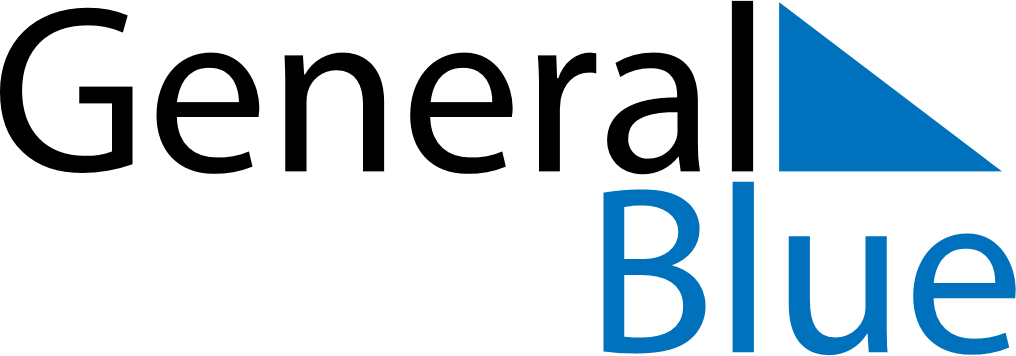 2019 – Q3Zimbabwe  2019 – Q3Zimbabwe  2019 – Q3Zimbabwe  2019 – Q3Zimbabwe  2019 – Q3Zimbabwe  JulyJulyJulyJulyJulyJulyJulyMONTUEWEDTHUFRISATSUN12345678910111213141516171819202122232425262728293031AugustAugustAugustAugustAugustAugustAugustMONTUEWEDTHUFRISATSUN12345678910111213141516171819202122232425262728293031SeptemberSeptemberSeptemberSeptemberSeptemberSeptemberSeptemberMONTUEWEDTHUFRISATSUN123456789101112131415161718192021222324252627282930Aug 12: Heroes’ DayAug 13: Defence Forces Day